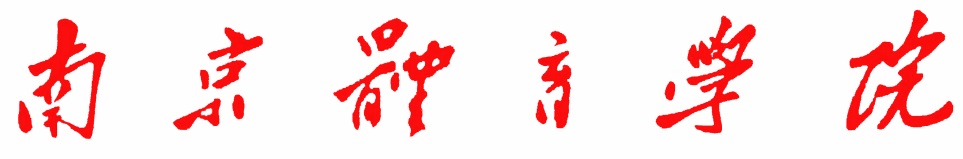 本科教学质量报告（2013年度）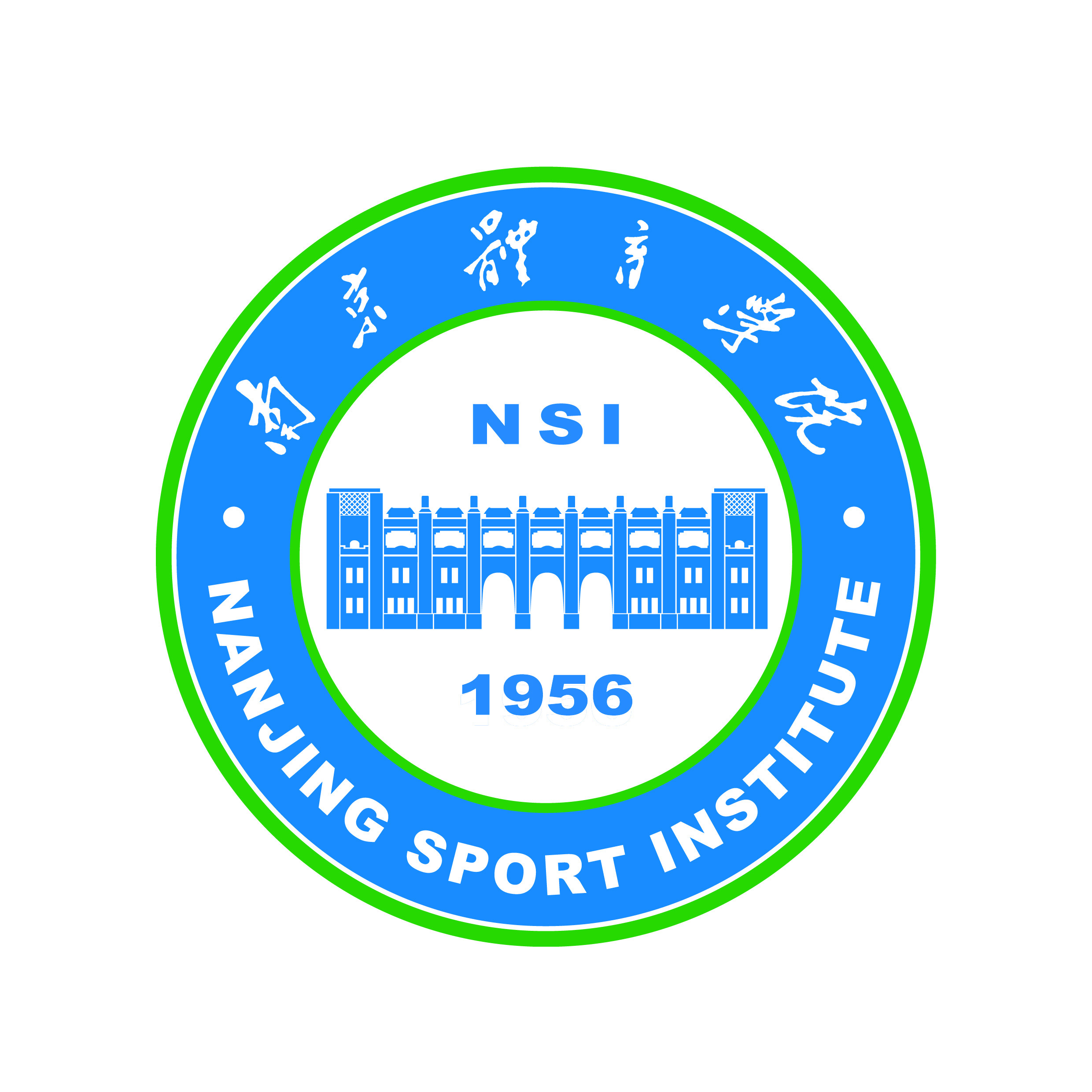 2014年9月目录一、本科教育基本情况	2（一）人才培养目标与服务	2（二）专业设置及学科门类	2（三）本科学生基本现状	3（四）本科生源质量	4二、师资与教学条件	5（一）师资队伍	5（二）教学条件	61.经费投入	62.教学设施	6三、教学建设与改革	7（一）教学建设	71.专业建设	72.课程建设	83.教材建设	104.实践教学	105.社会实践与第二课堂	126.学生创新创业教育	127.师资队伍建设	13（二）教学改革	14四、质量保障体系	14（一）重视本科教学工作	14（二）落实教学管理的相关政策	14（三）健全教学质量保障体系	15（四）加强教学日常监测与评估	15五、学生学习效果	16（一）毕业生情况	16（二）就业和攻读研究生情况	16（三）竞技竞赛水平	16（四）用人单位评价	17（五）学生满意度	18六、特色发展	18（一）建立“三位一体”办学模式，“教体融合”成效显著	18（二）深化人才培养模式改革，突出实践能力培养	19七、存在问题与对策	20（一）存在的问题	201. 现有教学资源不能满足日益扩大的学生规模的需求	202. 教师教学水平及教学能力有待进一步提高	203.对外开放和国际化程度有待进一步加强	20（二）对策与建议	211.优先保障教学经费，进一步优化教学资源	212.科学规划和管理人力资源，加强师资队伍建设	213.完善本科生交流机制，进一步拓展国际化办学空间	21附录：	 南京体育学院《本科教学质量报告》支撑数据	23南京体育学院始建于1956年，迄今为止已有近60年的历史。长期以来，学院坚持走特色办学、科学育人发展之路，不断总结办学经验、凝练办学积淀，逐步确立了“教体融合”的办学理念和“高校办运动队”的办学定位，从成立至今为社会输送了1万多名各类体育专门人才，为国家培养了15位奥运会冠军、近百位世界冠军和世界纪录创造者。近年来，学院进一步明确了“建设国内一流的竞技体育训练基地、建成高质量体育专门人才的培养中心、构筑体育科研的创新阵地、打造体育文化历史的传承载体”的发展目标，在培养优秀体育专门人才、提升竞技运动发展水平、推动体育科技进步、传播体育文化等方面取得了显著成绩，得到上级领导和社会各界的充分肯定。2013年，学院在校本部、仙林、滨江“三地办学”的格局下，面临着新的挑战和机遇。在院党委的正确领导下，学院进一步发扬“三位一体”的传统优势，坚持“教体融合”的办学特色，大力实施“科教兴体”和“人才强校”发展战略，不断完善教学管理，深化教育教学改革，加强师资队伍建设，坚持走以质量提升为核心的内涵式发展道路，教学、训练、科研水平和人才培养质量得到较大提高，社会服务功能和能力不断增强，为我院向“特色鲜明的高水平体育院校”的发展目标迈出坚实的步伐。一、本科教育基本情况（一）人才培养目标与服务学院明确将竞技优势转化为教学优势、科研优势，进而形成创新优势、发展优势，不断提升学院的综合办学实力，旨在为社会培养思想品德高尚、理论基础扎实、专业技能突出、具有创新意识和实践能力的应用型体育专门人才以及一流竞技人才。学院服务面向定位于立足江苏，辐射华东，服务全国；为国家全民健身、奥运争光和体育产业发展战略服务。（二）专业设置及学科门类截至2013年，学院设有跨5个主要学科门类的11个专业，5个学科门类中，教育学门类包括体育教育、运动训练、社会体育指导与管理、武术与民族传统体育、运动人体科学和休闲体育6个专业；文学门类包括新闻学（体育新闻方向）1个专业；管理学门类包括体育经济与管理1个专业；理学门类包括运动康复、康复治疗学2个专业；艺术学门类包括表演（体育艺术表演方向）1个专业。除此之外，学院设有社会科学部，负责开展学生思想政治教育；专设运动员教育教学管理部，积极开展优秀运动员文化教育。图1.1  本科专业所属学科门类结构（三）本科学生基本现状2013年，我院有全日制在校生3476人，函授学生438人，折合在校生共计3617.8人。全日制在校生中有硕士研究生196人，本科生3064人，专科生216人，本科生占全日制在校生总数的88.1%。图1.2  全日制在校生分布情况图1.3  各专业本科生分布情况（四）本科生源质量2013年，我院计划招生884人，实际录取864人。招生计划数和实际录取人数同比增长2.8%、1.5%。2013级新生实际报到840人，实际报到率达97.2%。其中，体育教育、社会体育指导与管理、休闲体育、新闻学4个专业的报到率达100%。作为体育特色院校，2013年我院通过单独招生途径录取340名运动成绩优异的本科生进入运动训练和武术与民族传统体育专业学习，其中包括国际运动健将1人、运动健将31人、一级运动员50人。一级以上运动员占单独招生总数的26.5%。我院非体育类专业以第二批次本科专业录取，江苏生源中，文科录取平均分高出省控线2.9分，理科录取平均分高出省控线6.5分。二、师资与教学条件（一）师资队伍2013年，我院在编教职工661人，专任教师251人，占比38.0%。为提高本科教学水平，外聘和返聘教师18人，折合教师260人，生师比为14:1。学位结构上，具有博士学位的15人，所占比例6.0%；具有硕士学位的144人，所占比例57.4%。职称结构上，具有副高级专业技术职务及以上的专任教师101人，其中正高级27人、副高级74人，分别占专任教师的10.8%、29.5%。职称结构分布合理，发展趋势稳定。学缘结构上，我院毕业留校任教125人，所占比例49.8%；毕业于其他高校的教师126人，所占比例50.2%。年龄结构上，35岁以下青年教师114人，36-55岁中年教师126人，56岁以上教师11人，分别占到教师总数的45.4%、50.2%、4.4%。截至2013年，我院教职员工队伍中，共有享受国务院特殊津贴的专家10人，现任全国体育硕士专业学位教学指导委员会委员1人，全国高等学院体育教学指导委员会委员1人，国家体育总局“优秀中青年专业技术人才百人计划”培养对象首批人选1人，江苏省突出贡献中青年专家5人，江苏省“333工程”培养对象19人，其中第二层次培养对象1人，“青蓝工程”培养对象27人，江苏省高校优秀学科梯队2个。国家级教练32名，高级教练48名。（二）教学条件1.经费投入长期以来，我院高度重视本科教学工作，积极采取措施，多渠道筹集资金，优先保证了本科教学的投入。2013年，我院本科预算内教育事业费4712.24万元，同比增长62%；生均预算内教育事业费15379元，同比增长43%。本科教学日常运行支出847.77万元，生均2767元；本科专项教学经费为1350.56万元，生均4408元；本科实验经费193.05万元，生均630元；本科实习经费80.27万元，生均262元。教学四项经费602.5万元，比上年增长36%，占学费收入比例达到33.3%。 除此之外，我院还积极利用省优势学科建设专项资金、中央支持地方专项资金，以及省教育厅和省体育局共建南京体育学院专项资金，打造优势资源平台，为教学创新和人才培养提供平台服务。除日常教学经费投入外，学院还安排教学奖励专项经费、课程教学团队建设专项经费等用于支持本科人才培养工作。2.教学设施（1）教学用房与体育设施2013年，学院校园占地面积达429058.4平方米，生均123.43平方米；总建筑面积159107.3平方米，生均45.77平方米；教学科研行政用房面积87903.2平方米，生均25.29平方米；其中，实验室建筑总面积为5197.6平方米，生均1.50平方米；室内、室外体育场馆面积达84090平方米，生均24.19平方米。2013年9月17日, 南京体育学院中国网球学院工程竣工验收,这将更好地满足我院教学、训练及各类比赛的需求,保障办学质量，进一步提升学院特色办学水平和办学层次。（2）图书资料学院图书馆纸质图书藏量22.3万册，生均61.6册，其中2013年新增0.46万册，同比增长2.11%；另有电子图书265万册，生均732册，其中2013年新增电子书30万册，同比增长11.3%。电子数据库3个，电子期刊种类达9370种。（3）实验教学设施学院教学科研仪器设备总值计5760.49万元，生均1.59万元；其中，2013年新增教学科研仪器设备值1467.77万元，增长比例达34.2%。教学用计算机839台，多媒体教室和语音教室52间，含座位数3749个。2012年“运动健身科学研究实践教育中心”被列为江苏省实验教学与实践教育中心。2013年，新增“体适能实验教学示范中心”为省级实验教学与实践教育中心。三、教学建设与改革（一）教学建设1.专业建设截止2013年，南京体育学院共设11个本科专业，覆盖体育学本科专业目录中的全部5个专业。有国家级特色专业建设点3个，教育部“十二五”专业综合改革试点项目2个，江苏省高校特色专业建设点2个，江苏省高校品牌专业建设点3个，江苏省“十二五”高等学校重点专业（类）2个。2013年，学院根据“十二五”专业建设规划的制订与学科任务细化分解工作，组织申报了舞蹈表演专业，将于2014年开始招生。体育经济与管理、表演、运动康复与健康三个专业申请学士学位获批。同时，专业内涵建设不断加强。运动训练专业和社会体育专业完成 “十二五”专业综合改革试点项目年度考核工作。体育专业大类和社会体育专业完成2013年江苏省“十二五”高等学校重点专业年度考核工作。康复治疗学专业完成了培养方案论证工作。在11个本科专业中组织了“专业综合能力评价标准与测试方法”测试工作，积极探索体育人才培养的评价模式与机制。2.课程建设2013年，全院共开设本科课程572门、1247门次，生均0.41门次。在班额比例中，30人以下的班级190个，占总门次的比例为15.2%，31-60人的班级929个，占总门次的比例为74.5%，61-120人的班级128个，占总门次比例为10.3%；正、副教授为本科生上课比例分别为59.3%、70.3%，教授授本科课程占总课程的比例11.9%，教授主讲本科课程占总课程的比例9.7%。所有专业的总学分平均为166分，其中选修课学分平均为45.9分，占总学分比例为27.7%，实践课学分平均为22.9分，占总学分的比例为13.8%。表3-1  各专业选修课、实践课学分占总学分情况统计2013年，学院主要从以下2方面入手，全面推进课程建设：（1）科学规划，精心组织，积极开展优质课程资源建设。完成《太极拳》课程申报2013年国家级精品视频公开课工作。组织开展2013年江苏省优秀多媒体课件申报工作，朱建国老师的《羽毛球基础教程》获一类奖项，于翠兰老师的《健身养生功》和宋雅伟老师的《肌肉生物力学》获二类奖项。组织教师参加江苏省高校微课教学比赛，朱建国老师的《羽毛球杀球技术教学》获三等奖。（2）积极推进课程交叉教学和考核方式改革的试点工作。以教研室为单位，以集体备课为手段，鼓励教师开展同类课程的交叉教学，鼓励部分课程实行考教分离。3.教材建设2013年，学院继续加强教材建设的领导，进一步修订和完善了教材的管理制度，加强教材选用的质量管理。近三年选用的教材中，省部级和国家级规划教材的比例为20.2%。2013年，我院召开了“十二五”国家级规划教材《运动生物化学》的编写修订会议。钱竞光教授主编《运动康复生物力学》和史国生教授主编的《体育竞赛组织与管理》被评为江苏省高等学校“十二五”重点教材。4.实践教学（1）实验教学和实践教育实验教学、实践教育是实现应用型本科人才培养目标的重要途径。2013年，我院进一步加强产学研合作，重点强化实验、实践教育教学环节，突出学生职业能力培养。截至2013年，我院已建成江苏省重点建设实验室1个，高校基础课实验教学示范中心1个、实践教育中心建设点1个。实验室可开出所有实验的97%以上，所有实验均面向全院本专科学生、研究生和教师开放。同时建成“体育行业特有职业国家级培训试点单位”，积极开展社会体育指导员（游泳、救生员、健身教练、健美操教练）国家职业资格培训鉴定、大学生二级裁判员（篮球、羽毛球、网球、田径、散打、套路）培训考核工作，2013年全年累计培训达500余人次，有效提升我院学生职业能力和就业竞争力。（2）教学实习本科生的教学实习工作，不仅是学生对社会进行了解的过程，更是学校检验人才培养质量的途径。因此，学校一直都很重视本科教学实习基地的建设和管理。截至2013年，学院共有各类实习基地20个，实习单位164家。同时，在实习实训过程监控方面有了新的尝试，从实习计划、实习中期检查、实习报告等各环节加强管理，规范了教学实习管理过程。2013年，我院共评选优秀实习生70名。（3）毕业论文学校以加强论文（设计）过程管理为抓手，全面提高毕业论文（设计）的规范和质量。一是普查开题，对学生选题环节进行监控，要求选题符合选题原则；二是抽查指导，抽查论文指导教师的态度和能力、学生接受指导情况； 三是巡查答辩，保证答辩组织工作的质量；四是复查评优，设立专门评优复查小组，对各系推荐的优秀本科毕业论文进行复审，保证优秀论文的质量。2013年度，共完成450人次的毕业论文（设计）答辩工作，评选优秀毕业论文44篇。我院赵琦老师指导唐钰峤同学完成的本科毕业论文《南京信息职业技术学院学生体质健康与运动习惯研究》，获2013年江苏省普通高等学校本专科优秀毕业设计（论文）三等奖。在全国体育院校优秀学士学位论文评选和报送中推荐一等奖2名，二等奖3名，三等奖5名。5.社会实践与第二课堂学院秉持“实践出真知”的理念，积极鼓励大学生参与社会实践活动，并对实践活动中做出积极贡献的优秀教师和学生进行表彰。2013年，我院近一半的师生积极参与到第二届亚洲青年运动会的服务与保障工作中，162名本科生被评为“亚青会优秀志愿者”,8名教师被授予三等功，我院荣获“第二届亚洲青年运动会筹办工作先进集体”称号。此外，学院进一步发挥主动性，积极创造条件，为学生提供丰富的“第二课堂”资源。组织了“新青年可当代”话剧展、校园十佳歌手大赛等校园文化活动，开展以培养学生人文素养为核心的 “寻脉”夏季大学生系列讲座和以拓宽学生专业知识为核心的“求索”冬季大学生系列讲座，累计开设26场，惠及本部及仙林的学生近7000人次，有效优化了学风，促进学生的全面发展。6.学生创新创业教育学院一贯重视学生科技创新工作，不断为学生提高创新和实践能力创造条件，逐步建立了国家级、省级、校级、院系级四层次多元化学生创新训练体系。2013年，我院组织了南京体育学院“挑战杯”大学生课外学术科技作品竞赛，产生一等奖1名，二等奖2名，三等奖3名，同时1名学生入围了第十三届江苏省大学生课外学术科技作品竞赛。组织申报江苏省大学生实践创新项目，获准立项40项，其中重点项目10项，一般项目15项，立项项目15项。推荐教育部国家级大学生创新训练计划项目10项。就业创业教育方面，努力构建创业课程、创业讲座、创业训练和创业实践“四位一体”的创业教育模式。在相关就业创业课程体系建设的基础上，学院组织丰富的就业创业教育第二课堂活动，如聘请创业导师、企业家开设创业讲座，实施大学生创业训练和创业实践项目、组织学生去企事业单位实习实训、组织创业模拟竞赛、建设就业创业基地等，全方位培养学生职业发展的素质与能力。 7.师资队伍建设学院长期以来高度重视师资队伍建设，强调师资队伍有序培养，2013年，学院在师资建设上做了以下几点工作：（1）继续加大人才引进力度，提高师资队伍总体水平。2013年我院引进专任教师15名，其中具有博士学位的1人，硕士学位的9人。对于新进教师，采用“一对一导师制”、“以老带新”的方式进行岗前培训，考核合格后方可承担课堂教学任务。（2）积极搭建教师发展平台，促进教师教学能力提升。2013年，我院组织开展首届教师教学基本功比赛，对基本功扎实、教学能力强的教师予以奖励，在全院营造重视教学基本功的氛围。积极鼓励教师参加各级各类进修、培训并给予一定经费支持，2013年我院有1名教师到境外进修，100人次到行业培训，10名教师申请攻读博士学位，13名教师申请攻读硕士学位。（3）鼓励教师参与科学研究、教学研究，强调科研与教学相融合。2013年，我院宋雅伟教授主持完成的《不同运动项目足底压力特征与运动鞋的生物力学研究》获得中国体育科学学会科学技术奖二等奖，袁野教授主持的《中国职业足球联赛外籍教练与球员核心竞争力研究》课题获得2013年国家社科基金一般项目立项。（二）教学改革为鼓励、推动广大教师积极从事教学内容、教学方法、教学手段的研究与改革，提升本科教学工作水平，2013年我院召开了教育教学论文报告会，共收稿66篇，录用45篇，评选一等奖4篇，二等奖8篇，三等奖17篇，优秀奖16篇。组织申报“2013年江苏省教学成果奖”，获一等奖1项，二等奖1项。组织申报“2013年江苏省教改研究课题”首次获得重点立项2项，一般立项1项。四、质量保障体系（一）重视本科教学工作学校高度重视本科教学质量的管理，每学期至少召开一次本科教学工作研讨会和本科教学工作总结会议。分管教学副院长每两周主持召开一次由教务处、各系（部）负责人共同参加的教学例会，了解教学运行状况。如遇重大教学专项问题，则依据情况及时召开专项工作会议。各系也将本科教学工作作为中心任务来抓，定期召开本科教学研讨会或者本科教学工作总结会。（二）落实教学管理的相关政策为进一步加强本科教学管理，提高本科教学质量水平，学院陆续出台了《南京体育学院关于进一步加强本科教学工作的意见》、《南京体育学院课堂教学常规》、《南京体育学院教学事故认定与处理办法》等一系列相关文件，涉及教学质量管理、实践教学管理规定、教学研究、学籍与考试管理等九个方面，有效强化了教学管理制度规范化建设，健全了本科教学规章制度。在日常管理中，学院切实落实各项制度规范，加大教学管理执行力度，严格对本科教学事故进行认定、处理，保证了教学秩序的稳定和教学质量的提高。（三）健全教学质量保障体系2013年，我院基本建立健全了以自我评估、教学基本状态数据库、年度教学质量报告为基础的本科教学质量保障体系。其中自我评估以常规性教学工作评估和专业评估为主要内容；每年统计教学基本状态数据，以量化形式反映教学运行情况、教学保障情况和教学质量情况；每年撰写本科教学质量报告并向社会发布。（四）加强教学日常监测与评估学院建立了院领导、教务处、教师和学生共同参与的日常监测评估体系。每学期开学初、期中由院、系领导和教务处开展教学常规检查，并且安排院、系领导每学期至少听看课两次。学院从不同教研室遴选出教学经验丰富、有责任感的教师组成教学督导组，不定期随堂听课、查阅教案、抽查学生作业、实验报告、毕业设计等。2013年，督导组共听看课154门次，定期将教学情况反馈给分管院长和教务处，有效加强了对教学的监督和指导。除此之外，学院每学期末根据《南京体育学院学生评教实施办法》，对开设课程进行综合评价，评价结果在教务、组织、人事等部门共享，并将结果及时反馈给教师。五、学生学习效果（一）毕业生情况2013年，学院应届本科生总数456人，其中毕业445人，结业11人，毕业率为97.6%。其中获得学士学位的372人，学位授予率为81.6%（二）就业和攻读研究生情况截至2013年12月31日，2013届本科毕业生就业人数417人，占毕业生总数的93.7%。就业单位性质人数排在前三位的分别是灵活就业、企业以及事业单位。考取研究生的人数为19人，占毕业生总数的4.3%，其中考取本校的16人，考取外校的3人。 表5-1  2013届本科毕业生就业去向（三）竞技竞赛水平我院人才培养目标为应用型体育人才和高水平竞技人才。参加各类体育和学科竞赛，是推动教学改革，促进大学生个性发展，提高学生实践能力和技能水平的有效途径。2013年，我院大学生（在读优秀运动员除外）代表学校参加了各级各类体育、学科竞赛，成绩斐然，共在省部级以上比赛中取得冠军70个、亚军36个、季军28个，一等奖20项、二等奖和三等奖各2项，奖项的数量和级别均创了历年之最。在读优秀运动员本科生参加各项国际、国家级赛事，共49人获得冠军、65人获得亚军、23人获得季军。其中，参加十二届全运会，在击剑、跳水、游泳等10个项目中分别有16人获得金牌，20人获得银牌,8人获得铜牌。（四）用人单位评价2013年底，我院对近五年毕业生的就业单位进行了问卷调查，共计发放问卷100份，实际回收95份，回收率达95.0％。通过问卷分析，发现我院毕业生就业单位主要是企、事业单位和公安武警部队，在此三种类型单位就业的学生占比58%。图5.1 毕业生就业单位分布我院毕业生进入单位担任的岗位主要为基层工作人员，占比达45.3%。，技术骨干和研发人员相对较少，占比14.7%。用人单位对我院人才培养工作的满意程度较高，68.4%的单位非常满意，20.0%认为满意，10.5%比较满意，1%表示一般。在对我院学生的综合素质评价方面，81.1%的认为优秀，17.9%的认为良好,1%认为一般，无较差和差的评价。在对用人单位的调查中发现，吃苦耐劳、人际交往能力、实践能力被认为是我院学生的最大优势，而外语计算机能力、创新能力、专业知识被认为是我院学生的最大不足。用人单位认为我院在今后人才培养方面最应当加强的分别是综合素质、外语应用能力、写作表达能力。（五）学生满意度2013年上半学期，全院学生对243名教师开设的172门课程从课堂教学质量和教学效果两个方面进行了网上评教，满分100分， 其中得分在90分以上的教师比例达到96%。六、特色发展（一）建立“三位一体”办学模式，“教体融合”成效显著我院坚持“高校办运动队”，贯彻“教体融合”的发展理念，通过长期的实践与探索，逐步建立教学、训练、科研紧密结合、相互渗透、优势互补、资源共享的“三位一体”办学模式。学院进一步确立人才培养的核心地位，坚持“育人为先，学训并举”，明确提出教学、训练、科研三者的结合点是“育人”。一是依据教学需要，将符合高校教师任职条件的优秀教练员充实专任教师队伍，提高术科教师队伍专业性。二是依托教学平台，保障优秀运动员的文化教育。三是将科学研究与教育教学、科学训练紧密结合，提高学院的办学能力和训练水平，形成“学训研相结合促进协调发展，育人才夺金牌彰显综合效益”的办学特色。在我院自己的教育体系中，培养出黄旭、陈若琳、仲满等一批优秀的奥运冠军、世界冠军，取得较好的办学效益，得到中央领导、国家体育总局领导、省委省政府和社会各界人士的肯定。2013年，我院在读的运动员本科生有307人，为了解决其学训矛盾、保障文化教育，学院专门构建网络课程平台、遴选一批优秀课程专供运动员学习。在全运会期间，利用运动员训练、比赛间隙，连续为参加全运会的学生安排补课30门次，涉及运动员约250余人，确保了优秀运动员顺利完成学业。（二）深化人才培养模式改革，突出实践能力培养 围绕应用型体育人才培养目标，学院不断深化实践教学改革。一是建立健全实践教学保障体系和制度。在本科培养方案中平均设置了23 个学分的实践环节，占总学时比例约为13.8%，在新一轮培养方案修订中实践环节的比例还将进一步提高。2013年重新修订了《南京体育学院本科生奖励学分暂行规定》，从政策上更加鼓励本科生积极参与各级各类实践活动。二是强化职业技能培训，提高学生就业能力。学院将国家职业资格鉴定考核内容及标准引入课堂教学，在日常课堂教学中即开展行业资格考核内容的学习，提高学生的实践能力和应用能力。同时，将学分与职业证书挂钩，鼓励学生积极参加国家职业资格鉴定考核，获得体育行业的职业资格准入，促进学生就业。七、存在问题与对策（一）存在的问题 1. 现有教学资源不能满足日益扩大的学生规模的需求2011年，学院全日制在校生共2705人；2012年扩招后，全日制在校人达3128人，增加了15.6%；至2013年，全日制在校生已经达到3476人，又增长了11.1%。随着学生规模的迅速扩张，学院现有教育资源承载力不够，已不能满足日常教育教学的需要。2. 教师教学水平及教学能力有待进一步提高虽然我院近年来通过人才培养和引进等手段，师资队伍建设水平不断提升，但是与兄弟院校相比，还有一定的差距。目前，学校师资总量不足，结构不尽合理，高学历、高职称教师总量偏少。部分教师教育理念和观念相对滞后，教学能力有待加强；部分教师对待教学的事业心、责任感不强，在教学上投入精力投入不足。3.对外开放和国际化程度有待进一步加强截至2013年止，学院在校生主要由境内学生构成，缺乏国（境）外的留学生。对内、对外的交流培训上，主要集中在教师层面，本科生的交换合作项目较少。在外语教学课程、外教聘任方面也有待开发和提高。（二）对策与建议1.优先保障教学经费，进一步优化教学资源2014年，学院将在优先保障教学经费的基础上，进一步加大对本科教学的投入，优化教学资源，改善学生宿舍、教学场馆、实验室、图书馆等基础设施，加强对学生的学习支持；同时要进一步建立健全规章制度，优化办学资源配置，实施精益化管理，努力提高办学资源的利用率。2.科学规划和管理人力资源，加强师资队伍建设在师资队伍建设上，应当坚持引进与培养相结合的原则，根据办学需要，引进高水平、高学历、高层次教师，充实教师队伍，以此带动教师队伍整体素质的快速提升。加大教师的培训、培养力度，特别加强学科带头人队伍和青年骨干教师队伍的培养，建设一支结构更加合理、综合素质更高的师资队伍。对教师队伍进行分类考核、分类评价，促进其分类发展，出台实施青年教师成长计划，千方百计培养、吸引、留住、用好人才。3.完善本科生交流机制，进一步拓展国际化办学空间2014年，学院将坚持“走出去”和“请进来”的原则，进一步扩大国内外教育交流力度。一是与国内、特别是国外的高水平大学签订交流协议，拓展学生交流项目，逐步形成本科生对外交流的长效机制，拓宽学生的国际化视野。二是加强与国内外高水平大学的校际合作，积极邀请国内外专家学者来校进行短期讲学，或担任外聘教师、访问学者。三是推动留学生教育，丰富办学类型，逐步提升学院的社会影响和国际名誉。附录：		南京体育学院《本科教学质量报告》支撑数据（数据统计截止日期：2013年12月底）专业名称选修课学分选修课学分实践环节学分总学分选修学分占总学分比例实践学分占总学分比例专业名称限制选修课任意选修课实践环节学分总学分选修学分占总学分比例实践学分占总学分比例体育教育46122416535.15%14.55%运动训练39392316423.78%14.02%社会体育指导与管理39122416530.91%14.55%体育经济与管理42121716532.73%10.30%武术与民族传统体育30122316425.61%14.02%运动人体科学33122517026.47%14.71%运动康复26122517022.35%14.71%康复治疗学25122517421.26%14.37%休闲体育39122416530.91%14.55%新闻学44121816533.94%10.91%表演34342415921.38%15.09%就业总人数（人）政府机构（人）事业单位（人）企业（人）部队（人）灵活就业（人）出国（人）升学（人）参加国家地方项目就业（人）其他（人）417288196026801907一、师生比14 ：1学 生 数学 生 数实际数（人）占比（%）一、师生比14 ：1学 生 数学 生 数全日制在校学生数3476——一、师生比14 ：1学 生 数学 生 数本科生306488.1一、师生比14 ：1教师数教师数实际数（人）——一、师生比14 ：1教师数教师数在编教职工661——一、师生比14 ：1教师数教师数专任教师数25138.0二、师资数量及结构师资队伍总数（人）占比（%）二、师资数量及结构专任教师总数251——二、师资数量及结构外聘兼职教师总数18二、师资数量及结构职称结构职称结构教授2710.8二、师资数量及结构职称结构职称结构副教授7429.5二、师资数量及结构职称结构职称结构讲师以下15059.8二、师资数量及结构学位结构学位结构博士156.0二、师资数量及结构学位结构学位结构硕士14457.4二、师资数量及结构学位结构学位结构学士及以下9236.7二、师资数量及结构学缘结构学缘结构本校毕业12549.8二、师资数量及结构学缘结构学缘结构外校毕业12650.2二、师资数量及结构年龄结构年龄结构35岁以下11445.4二、师资数量及结构年龄结构年龄结构36~55岁12650.2二、师资数量及结构年龄结构年龄结构56岁以上114.4三、招生招生数招生数实际人数——三、招生招生数招生数 学生数864（人）——三、招生招生数招生数专业数11（个） ——四、教授、副教授上课情况四、教授、副教授上课情况教授、副教授为本科授课比例教授、副教授为本科授课比例教授人数（人）27四、教授、副教授上课情况四、教授、副教授上课情况教授、副教授为本科授课比例教授、副教授为本科授课比例副教授人数（人）74四、教授、副教授上课情况四、教授、副教授上课情况教授、副教授为本科授课比例教授、副教授为本科授课比例教授授课人数（人）16四、教授、副教授上课情况四、教授、副教授上课情况教授、副教授为本科授课比例教授、副教授为本科授课比例副教授授课人数（人）52四、教授、副教授上课情况四、教授、副教授上课情况教授、副教授为本科授课比例教授、副教授为本科授课比例教授为本科授课比例（%）59.3四、教授、副教授上课情况四、教授、副教授上课情况教授、副教授为本科授课比例教授、副教授为本科授课比例副教授为本科授课比例（%）70.3四、教授、副教授上课情况四、教授、副教授上课情况教授、副教授为本科授课比例教授、副教授为本科授课比例教授主讲本科课程占总课程的比例（%）9.7五、校舍情况五、校舍情况生均占地面积生均占地面积占地面积（m2）429058.4五、校舍情况五、校舍情况生均占地面积生均占地面积全日制在校学生（人）3476五、校舍情况五、校舍情况生均占地面积生均占地面积生均占地面积（m2）123.43五、校舍情况五、校舍情况生均建筑面积生均建筑面积建筑面积（m2）159107.3五、校舍情况五、校舍情况生均建筑面积生均建筑面积全日制在校学生（人）3476五、校舍情况五、校舍情况生均建筑面积生均建筑面积生均建筑面积（m2）45.77五、校舍情况五、校舍情况生均教学行政用房面积生均教学行政用房面积教学行政用房（m2）87903.2五、校舍情况五、校舍情况生均教学行政用房面积生均教学行政用房面积全日制在校学生（人）3476五、校舍情况五、校舍情况生均教学行政用房面积生均教学行政用房面积生均教学行政用房面积（m2）25.29六、实验室实习基地状况六、实验室实习基地状况生均教学科研仪器设备值生均教学科研仪器设备值教学科研仪器设备总值（万元）5760.49六、实验室实习基地状况六、实验室实习基地状况生均教学科研仪器设备值生均教学科研仪器设备值折合在校生数（人）3617.8六、实验室实习基地状况六、实验室实习基地状况生均教学科研仪器设备值生均教学科研仪器设备值生均教学科研仪器设备值（万元）1.59六、实验室实习基地状况六、实验室实习基地状况生均教学科研仪器设备值生均教学科研仪器设备值当年新增教学科研仪器设备值（万元）1467.77六、实验室实习基地状况六、实验室实习基地状况实验室面积及建设建设实验室面积及建设建设实验室总面积（m2）5197.6六、实验室实习基地状况六、实验室实习基地状况实验室面积及建设建设实验室面积及建设建设生均实验室面积（m2）1.50六、实验室实习基地状况六、实验室实习基地状况实验室面积及建设建设实验室面积及建设建设教育部实验教学示范中心（个）0六、实验室实习基地状况六、实验室实习基地状况实验室面积及建设建设实验室面积及建设建设江苏省实验教学示范中心（个）1七、图书馆情况七、图书馆情况纸质图书纸质图书图书总数（万册）22.3七、图书馆情况七、图书馆情况纸质图书纸质图书折合在校生数（人）3617.8七、图书馆情况七、图书馆情况纸质图书纸质图书生均图书（册）61.6七、图书馆情况七、图书馆情况纸质图书纸质图书当年新增图书（万册）0.46七、图书馆情况七、图书馆情况电子图书电子图书图书总数（万册）265七、图书馆情况七、图书馆情况电子图书电子图书数据库（个）3七、图书馆情况七、图书馆情况电子图书电子图书电子期刊种数（种）9370七、图书馆情况七、图书馆情况电子图书电子图书折合在校生数（人）3617.8七、图书馆情况七、图书馆情况电子图书电子图书生均电子书（册）732八、运动场及体育设施八、运动场及体育设施生均运动场馆面积生均运动场馆面积运动场面积（m2）38056.3八、运动场及体育设施八、运动场及体育设施生均运动场馆面积生均运动场馆面积室内体育馆面积（m2）46033.7八、运动场及体育设施八、运动场及体育设施生均运动场馆面积生均运动场馆面积全日制在校学生（人）3476八、运动场及体育设施八、运动场及体育设施生均运动场馆面积生均运动场馆面积生均运动场面积（m2）10.95八、运动场及体育设施八、运动场及体育设施生均运动场馆面积生均运动场馆面积生均室内体育馆面积（m2）13.24九、教学经费投入九、教学经费投入2012年度2012年度预算内教育事业费（万元）4712.24九、教学经费投入九、教学经费投入2012年度2012年度生均预算内教育事业费（万元）1.5379九、教学经费投入九、教学经费投入2012年度2012年度本科教学日常运行支出（万元）847.77九、教学经费投入九、教学经费投入2012年度2012年度本科专项教学经费（万元）1350.56九、教学经费投入九、教学经费投入2012年度2012年度生均本科教学日常运行支出（元）2767九、教学经费投入九、教学经费投入2012年度2012年度生均实验经费（元）630九、教学经费投入九、教学经费投入2012年度2012年度生均实习经费（元）262十、开设课程十、开设课程门次与生均门次与生均课程总门数（门）572十、开设课程十、开设课程门次与生均门次与生均课程总门次（门次）1247十、开设课程十、开设课程门次与生均门次与生均生均课程门次0.41十、开设课程十、开设课程实践教学实践教学实践教学平均总学分（分）22.9十、开设课程十、开设课程实践教学实践教学占总学分比例（%）13.8十、开设课程十、开设课程实践教学实践教学选修课平均总学分（分）45.9十、开设课程十、开设课程实践教学实践教学占总学分比例(%)27.7十一、毕业情况十一、毕业情况 毕业率 毕业率应届本科生毕业率（%）97.6十一、毕业情况十一、毕业情况 学位授予率 学位授予率应届本科生学位授予率（%）81.6十二、就业情况十二、就业情况本科就业率本科就业率就业人数（人）417十二、就业情况十二、就业情况本科就业率本科就业率实际毕业人数（人）445十二、就业情况十二、就业情况本科就业率本科就业率就业率（%）93.7